クラフトテープのかごを編もう！～　おやこ組　自然の知恵を暮らしの中で楽しもうバージョン　　～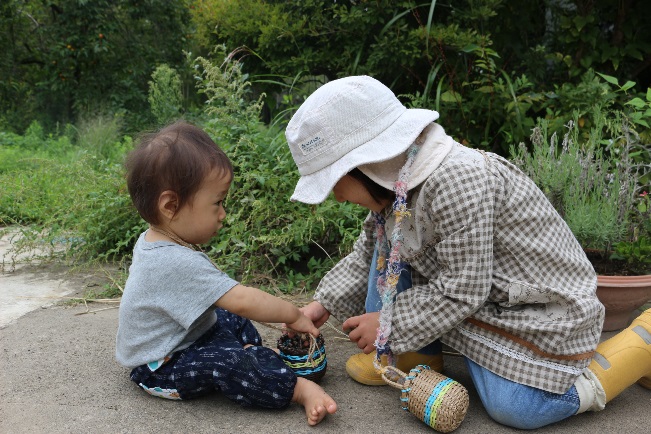 だんだんと秋めいて来ましたね。お散歩コースにはどんぐりや松ぼっくりなど、子どもたちの宝物がいっぱい！１０月のおうちカフェではそんな宝物を入れるのにぴったりのクラフトテープのかわいいかごを作りたいと思います。かごを作った後は、ランチタイムを楽しみましょう。今回もやさいのひさんのパンの販売をします。飲み物も各種ご用意しますよ～。みなさんのご参加お待ちしています。日時：１０月１８日（木）　１０：００－１３：００　
集合場所：　滝寺のてくてくのおうち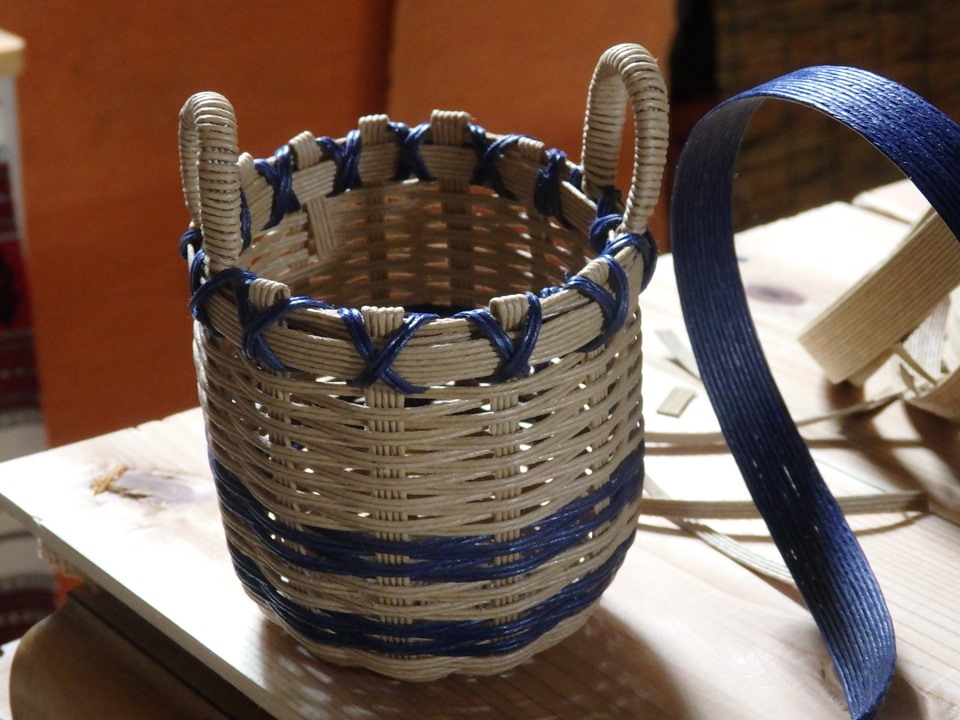 参加費　：　1000円
申し込み :  NPO法人　緑とくらしの学校（中村・内山）TEL＆FAX　025-523-5166　Mail : info@green-life-school.or.jp会場の広さの関係上、先着15組さままでのご参加にかぎらせていただきます。参加ご希望の方は、TELもしくはメールでお申し込みください。≪てくてく 滝寺のおうちの紹介≫＊パンの販売は１１時以降を予定しております。クラフトテープのかごを編もう！～　おやこ組　自然の知恵を暮らしの中で楽しもうバージョン　　～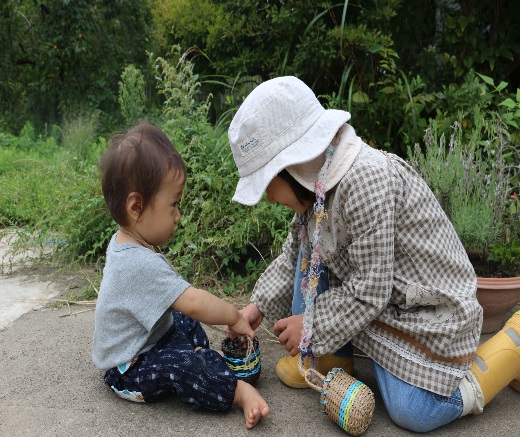 だんだんと秋めいて来ましたね。お散歩コースにはどんぐりや松ぼっくりなど、子どもたちの宝物がいっぱい！１０月のおうちカフェではそんな宝物を入れるのにぴったりのクラフトテープのかわいいかごを作りたいと思います。かごを作った後は、ランチタイムを楽しみましょう。今回もやさいのひさんのパンの販売をします。飲み物も各種ご用意しますよ～。みなさんのご参加お待ちしています。日時：１０月１８日（木）　１０：００－１３：００　
集合場所：　滝寺のてくてくのおうち参加費　：　1000円
申し込み :  NPO法人　緑とくらしの学校（中村・内山）TEL＆FAX　025-523-5166　Mail : info@green-life-school.or.jp会場の広さの関係上、先着15組さままでのご参加にかぎらせていただきます。参加ご希望の方は、TELもしくはメールでお申し込みください。≪てくてく 滝寺のおうちの紹介≫＊パンの販売は１１時以降を予定しております。